§81-A.  Statement of purposeIt is the purpose of this chapter to promote and provide for a comprehensive and effective emergency medical services system to ensure optimum patient care.  The Legislature finds that emergency medical services provided by an ambulance service are essential services.  The Legislature finds that the provision of medical assistance in an emergency is a matter of vital concern affecting the health, safety and welfare of the public.  [PL 2021, c. 749, §1 (AMD).]It is the intent of the Legislature to designate that a central agency be responsible for the coordination and integration of all state activities concerning emergency medical services and the overall planning, evaluation, coordination, facilitation and regulation of emergency medical services systems.  Further, the Legislature finds that the provision of prompt, efficient and effective emergency medical dispatch and emergency medical care, a well-coordinated trauma care system, effective communication between prehospital care providers and hospitals and the safe handling and transportation, and the treatment and nontransport under appropriate medical guidance, of the sick and injured are key elements of an emergency medical services system.  This chapter is intended to promote the public health, safety and welfare by providing for the creation of a statewide emergency medical services system with standards for all providers of emergency medical services.  [PL 2021, c. 159, §1 (AMD).]SECTION HISTORYPL 1985, c. 730, §§3,16 (NEW). PL 1989, c. 857, §60 (AMD). PL 1993, c. 311, §2 (AMD). PL 2007, c. 274, §1 (AMD). PL 2021, c. 159, §1 (AMD). PL 2021, c. 749, §1 (AMD). The State of Maine claims a copyright in its codified statutes. If you intend to republish this material, we require that you include the following disclaimer in your publication:All copyrights and other rights to statutory text are reserved by the State of Maine. The text included in this publication reflects changes made through the First Regular and Frist Special Session of the 131st Maine Legislature and is current through November 1, 2023
                    . The text is subject to change without notice. It is a version that has not been officially certified by the Secretary of State. Refer to the Maine Revised Statutes Annotated and supplements for certified text.
                The Office of the Revisor of Statutes also requests that you send us one copy of any statutory publication you may produce. Our goal is not to restrict publishing activity, but to keep track of who is publishing what, to identify any needless duplication and to preserve the State's copyright rights.PLEASE NOTE: The Revisor's Office cannot perform research for or provide legal advice or interpretation of Maine law to the public. If you need legal assistance, please contact a qualified attorney.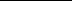 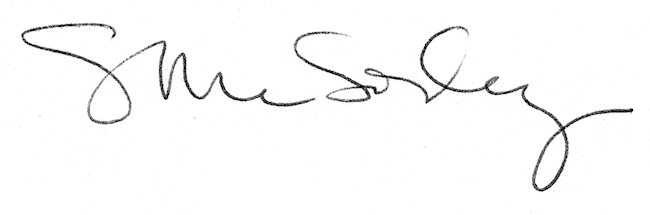 